Publicado en Madrid el 28/11/2016 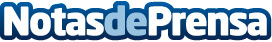 La logística enfocada al e-commerce de las empresas andaluzasDHL Express participará en IMEX Andalucía y protagonizará una jornada sobre soluciones de transporte y distribución para la venta online. Además, ofrecerá varias conferencias sobre los aspectos fundamentales del transporte internacional.Datos de contacto:Noelia Perlacia915191005Nota de prensa publicada en: https://www.notasdeprensa.es/la-logistica-enfocada-al-e-commerce-de-las Categorias: Finanzas Marketing Andalucia Emprendedores Logística E-Commerce Consumo http://www.notasdeprensa.es